СОВЕТ ДЕПУТАТОВ МУНИЦИПАЛЬНОГО ОБРАЗОВАНИЯ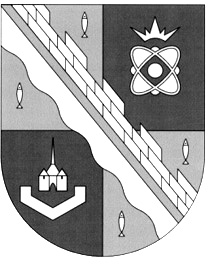 СОСНОВОБОРСКИЙ ГОРОДСКОЙ ОКРУГ ЛЕНИНГРАДСКОЙ ОБЛАСТИ(ЧЕТВЕРТЫЙ СОЗЫВ)Р Е Ш Е Н И Е от 28.02.2024 года №  18На основании статьи 14 Жилищного Кодекса Российской Федерации (Федеральный закон от 29.12.2004г. N188-Ф3 (в действующей редакции), подпункта 5 пункта 1 и подпункта 36 пункта 2 статьи 27 Устава муниципального образования Сосновоборский городской округ (в действующей редакции), пункта 2.2 «Положения о порядке управления и распоряжения муниципальной собственностью муниципального образования Сосновоборский городской округ», утвержденного решением Собрания представителей от 18.09.2001г. №96 (с учетом изменений и дополнений), решения совета депутатов от 31.01.2018г. № 6 «Об установлении оснований для принятия решений советом депутатов Сосновоборского городского округа о разрешении администрации Сосновоборского городского округа приватизации жилых помещений специализированного жилищного фонда служебных жилых помещений и разрешений в переводе жилых помещений специализированного жилищного фонда служебных жилых помещений в жилищный фонд социального использования» (в ред. от 27.01.2022), совет депутатов Сосновоборского городского округаР Е Ш И Л:1. Разрешить администрации городского округа приватизацию жилого помещения специализированного жилищного фонда служебных жилых помещений по адресу: ул. Молодежная, д.43, корп.2, кв.1.2. Настоящее решение вступает в силу со дня принятия.Заместитель председателя совета депутатов Сосновоборского городского округа                                               А.А. ПавловГлава Сосновоборскогогородского округа 						                 М.В. Воронков «О рассмотрении представления администрации городского округа о приватизации жилого помещения специализированного жилищного фонда служебных жилых помещений по ул. Молодежная, д.43, корп.2, кв.1»